Sdxf 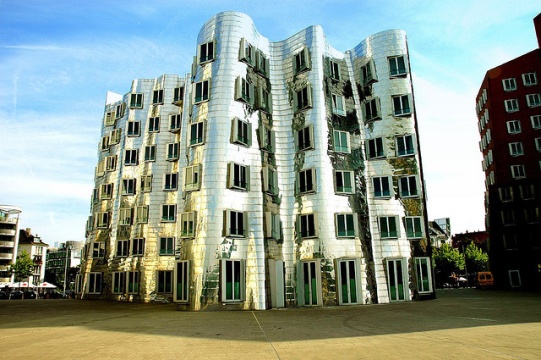 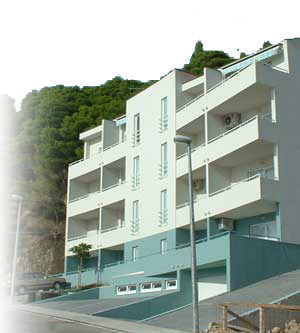 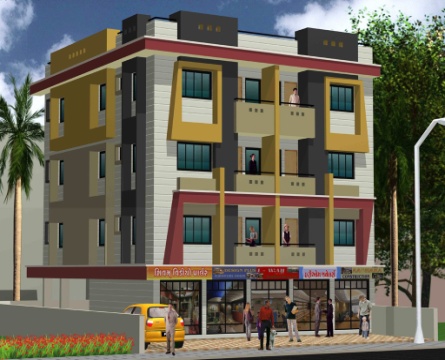 